Comment utiliser l’index des documents relatifs 
aux terres de l’OntarioQu’est-ce que l’index des documents relatifs aux terres de l’Ontario?	1Comment utiliser l’index?	2À quoi ressemble une entrée?	2Que signifient les codes de l’index?	4Comment trouver sur quelle bobine de microfilm se trouvent les documents originaux?	6Comment trouver plus de renseignements sur les documents originaux?	11Liste des microfiches – Index des noms	12Liste des microfiches – Index des cantons, villages et villes, fiche 001 à 006	14Liste des microfiches – Index des cantons, villages et villes, fiches 007 à 075	15Qu’est-ce que l’index des documents relatifs aux terres de l’Ontario?L’index des documents relatifs aux terres de l’Ontario est une liste de référence des documents concernant les personnes qui :ont été autorisés à s’installer sur une parcelle de terre de la Couronne (ils n’en sont pas nécessairement devenus propriétaires);ont loué ou acheté une terre appartenant à la Canada Company;faisaient partie de groupes d’immigrants irlandais que Peter Robinson a aidés à obtenir des terres dans la région de Peterborough.L’index couvre la période qui s’étend des années 1780 aux années 1920. Il est organisé en deux séries de microfiches, classées par ordre alphabétique :par NOM de personne;par CANTON, VILLAGE ou VILLE, puis par concession et numéro de lot.Vous trouverez l’index :dans notre salle de lecture (il se trouve dans deux classeurs : un pour chaque série de microfiches);auprès des bibliothèques qui offrent le service de prêts inter-établissements;dans certaines bibliothèques publiques de l’Ontario.Comment utiliser l’index?Suivez les étapes suivantes :Utilisez les tableaux à la fin du présent document pour savoir quelle microfiche vous devez consulter. Trouvez ensuite la microfiche dans les classeurs (dans la salle de lecture) ou commandez-la par l’entremise d’une bibliothèque qui offre un service de prêt inter-établissements. Certaines bibliothèques de l’Ontario possèdent une copie des microfiches.Un exemple d’entrée est montré ci-dessous.Lorsque vous trouvez une entrée dans l’index, notez-la ou copiez-la. Consultez les tableaux 1 à 4 de la page 4 pour savoir ce que signifient les codes de l’entrée.Consultez le tableau 5, à la page 6, et suivez les instructions pour trouver le microfilm contenant le document original correspondant à l’entrée.Récupérez le microfilm (dans la salle de lecture) ou commandez-le par l’entremise d’une bibliothèque qui offre un service de prêt inter-établissements.Sur la bobine, trouvez le volume, puis la page. Remarque : La bobine peut contenir plus d’un volume. Au début de chaque volume, une cible indique le numéro du volume.À quoi ressemble une entrée?L’image 1 ci-dessous montre une page d’une microfiche de l’index des noms.Image 1 : Page de l’index des documents relatifs aux terres de l’Ontario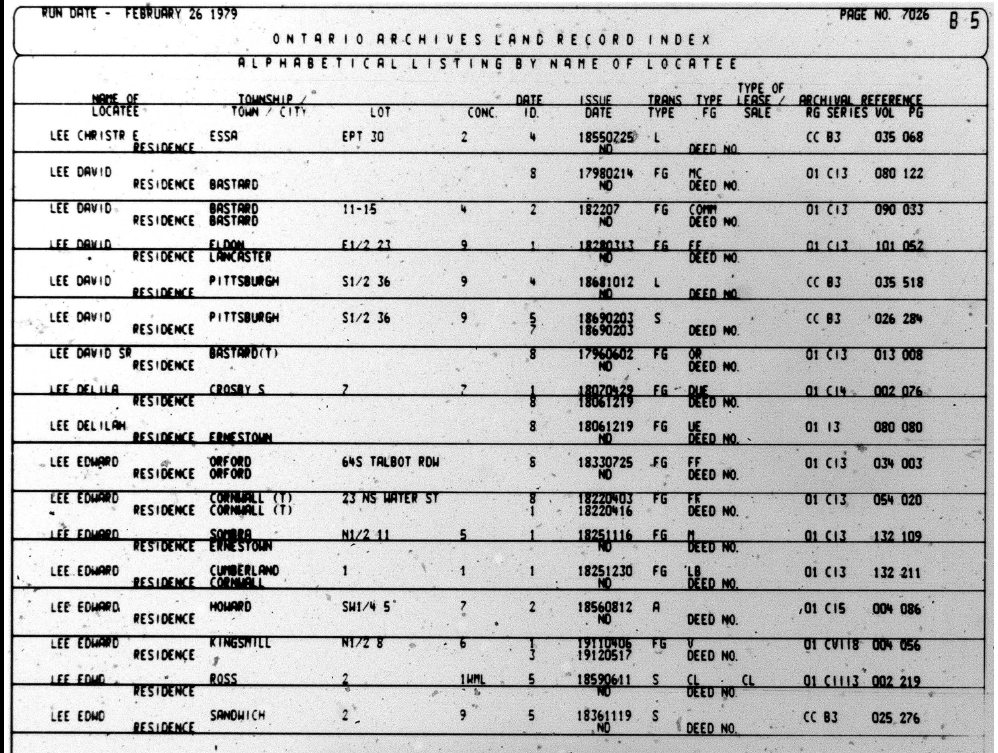 L’entrée pour Delila Lee montre que :le terrain est la concession 7, lot 7 dans le canton de Crosby Sud;un permis d’occupation (code de date 1) lui a été délivré le 29 avril 1802;un décret (code de date 8) autorisant le transfert de propriété a été émis le 19 décembre 1806;la transaction était une concession à titre gratuit (code de transaction FG [free grant]), en tant que fille d’un loyaliste de l’Empire-Uni (type de concession à titre gratuit, code DUE);la référence archivistique du document original est 01 CI4, volume 2, page 76;la référence archivistique 01 signifie que la propriété était une terre de la Couronne.L’entrée pour Edward (Edwd) Lee montre que :le terrain est la concession 2, lot 9 dans le canton de Sandwich;la transaction était une vente (code de date 5 et code de transaction S), qui a eu lieu le 19 novembre 1836;la référence archivistique du document original est CC B3, volume 25, page 276;la référence archivistique CC signifie que la propriété appartenait à la Canada Company.Que signifient les codes de l’index?Les tableaux ci-dessous fournissent une explication des codes que vous trouverez dans l’index.Remarque : Certaines entrées dans l’index des noms comprennent deux cantons. L’un est le lieu où la personne vivait avant la transaction, l’autre est le lieu où la propriété obtenue était située.Remarque : La date est indiquée au format « année, mois, jour » (par exemple, 18370515 signifie 1837 mai 15). « c » signifie « vers » (circa). « ND » signifie qu’aucune date n’est indiquée (no date).Tableau 1 : Code d’identification de la date (DATE ID)Tableau 2 : Type de transaction (TRANS TYPE) Tableau 3 : Type de concession à titre gratuit (TYPE FG)Tableau 4 : Type de location/venteComment trouver sur quelle bobine de microfilm se trouvent les documents originaux?La dernière colonne (ARCHIVAL REF) indique le document original et la bobine de microfilm sur laquelle les documents se trouvent. Les codes sont les suivants :RG (Record group) et SER (Series) : groupe de documents dont fait partie l’information (terres de la Couronne, Canada Company ou Peter Robinson)VOL : numéro de volumePG : numéro de pageUtilisez le tableau 5 ci-dessous pour trouver la page contenant la liste des bobines de microfilm qui correspondent aux numéros RG et SER que vous avez trouvés dans l’index.Tableau 5 : Pages contenant des listes de microfilms01 AIV (Tableaux et registres fonciers) :01 CI3 (autorisations et ordres de concession de terres ][Fiats and Warrants) :01 CI4 (Bail) :01 CI5 (Cession) :01 CII2 (Locations : autorisations) :01 CIII3 (Ventes des réserves du clergé) :01 CIII4 (Ventes de terres de la Couronne) :01 CIII6 (Ventes de terrains pour les écoles) :01 CIII7 (Ventes de terres indiennes) :01 CVII8 (concessions de terres aux volontaires lors de l’invasion des féniens et de la guerre en Afrique du Sud) :CC, B3 (Canada Company, Registres des contacts) :RG 8 I-3-B-40 (Index des lettres patentes relatives aux terres par nom)Comment trouver plus de renseignements sur les documents originaux?Notre site Web contient une description générale de ces documents.Pour les documents portant le code RG 01 (dossier des terres de la Couronne [Crown Land Records]) : Vous devez d’abord convertir l’ancien code de référence (qui se trouve dans l’index et les bobines de microfilm) en nouveau code de référence. Dans la salle de lecture : utilisez la liste de conversion des codes de référence RG 1 (RG 1 Reference Code Conversion List) (en anglais).  En ligne, cliquez ici pour utiliser la liste de conversion des codes de référence RG 1 (en anglais). Sur notre site Web, consultez le catalogue du Service de prêts inter-établissements de microfilms, sous la rubrique « Accédez à nos collections ». Cliquez ensuite sur « Documents relatifs aux terres de la Couronne ».Lorsque vous avez le nouveau code de référence, cliquez ici pour faire une recherche dans notre Base de données des descriptions des documents d’archives, et saisissez le code de référence. Sur notre site Web, cette base de données se trouve sous la rubrique « Accédez à nos collections ». Cliquez sur « Advanced Search » (recherche avancée). Cliquez ensuite sur « Search Groups of Archival Records » (rechercher des groupes de documents d’archives) et saisissez le code de référence.Pour les documents dont le code RG est CC (Canada Company) : Cliquez ici pour voir la description du fonds F 129. Pour les documents dont le code RG est PR (Peter Robinson) : Cliquez ici pour voir la description du fonds F 161.Pour les documents dont le code RG est 08 (Index des lettres patentes relatives aux terres par nom) : Cliquez ici pour voir la description de la série RG 53-56.Liste des microfiches – Index des nomsÀ noter :Les cinq premières entrées de la fiche no 001 ont été triées de manière incorrecte. Ce sont les suivants :BERGIN, WilliamHEWARD, JamesMcCANN, P.McKAY, GeoMcINNIS, DonaldUINN, JamesMURRAY, Robert est la dernière entrée apparaissant sur la fiche 053. L’ordre alphabétique n’a pas été correctement suivi.Liste des microfiches – Index des cantons, villages et villes, fiche 001 à 006Liste des microfiches – Index des cantons, villages et villes, fiches 007 à 075Remarque : Pour les lieux dont le nom commence par MC, l’ordre des entrées dépend de la présence ou non d’une espace après MC.CodeSignification1Permis d’occupation (Location ticket) : Permis autorisant un cessionnaire à occuper une parcelle de terre précise.2Cession (Assignment) : La personne mentionnée dans l’acte original n’était pas la première à qui on avait offert cette parcelle de terre.3Lettre patente (Patent) : Document transférant la propriété de la Couronne au premier propriétaire.4Location (Lease) (de la Canada Company)5Vente (de la société Canada [vérifier s’il y a une location antérieure])6Contrat (Contract) : Entente d’achat d’une terre appartenant à la Canada Company.7Acte de cession (Deed) : Document transférant le titre de propriété d’une propriété privée entre des personnes ou des organismes (dans le cas présent, les entrées relatives à la Canada Company).8Décret (Order-In-Council) : Document signé par le lieutenant-gouverneur ou le gouverneur général ordonnant une action précise (par exemple, donner à une personne le droit de résider sur les terres de la Couronne).CodeSignificationFGConcession à titre gratuit (Free Grant) : Transfert de la propriété foncière par la Couronne autrement que par vente. (Remarque : des frais administratifs étaient facturés dans la plupart des cas.)LLocation (Lease) : Location par la Canada Company, souvent convertie en vente. Des locations étaient également faites par la Couronne.SVente (Sale) : Vente par la Canada Company ou par la Couronne.ACession (Assignment) : L’occupant n’était pas la première personne à qui cette parcelle de terre avait été offerte.CodeSignificationORAnciens règlements (Old Regulations) : Aucuns frais administratifs n’étaient exigés.NRNouveaux règlements (New Regulations) : Aucuns frais administratifs n’étaient exigés.FFFrais complets (Full Fees) : Tous les frais administratifs étaient payés par la personne.UELoyaliste de l’Empire-Uni (United Empire Loyalist)DUEFille d’un loyaliste de l’Empire-Uni (Daughter of a United Empire Loyalist)SUEFils d’un loyaliste de l’Empire-Uni (Son of a United Empire Loyalist)LBComité de gestion des terres (Land Board) : Le premier comité de gestion des terres (District Land Board) (1789 à 1794) délivrait des certificats aux personnes à qui des terres étaient accordées.COMMCommissions des héritiers et des légataires (Heir and Devisee Commissions) : Ces commissions s’occupaient des cas où les titres fonciers n’étaient pas clairs.MService militaire/de milice (Military/Militia Service) : Concession aux résidents locaux pour service militaire ou de milice rendu.MCRequérant militaire (Military Claimant) : Soldat de l’Armée britannique licencié ou pensionné.MEÉmigrant militaire (Military Emigrant) : Immigrants installés à Perth et à Richmond (comté de Lanark), à l’origine par le service du quartier-maître général de l’Armée britannique.SEÉmigrants écossais (Scotch Emigrants) : Concession offerte en 1815 aux fils d’émigrants militaires (ME).PRImmigrant relevant de Peter Robinson (Peter Robinson Immigrant)AAÀ titre gratuit (Gratuitous) : une concession remise à un colon a) qu’une commission gouvernementale jugeait être indigent ou b) dont tous les frais d’administration avaient été annulés, ou les deux.1819Règlement du 5 janvier 18191820Règlement du 1er janvier 18201825Règlement du 21 novembre 1825VVétéran (Veteran) : Offerte à un vétéran après 1901 en retour du service offert durant l’invasion des féniens (dans les années 1860) ou durant la guerre des Boers (1899 à 1902).CodeSignificationCLRéserve du clergé (Clergy Reserve) : Terre réservée pour la location ou la vente afin de pourvoir aux besoins du clergé protestant.CRRéserve de la Couronne (Crown Reserve) : Terre réservée pour la location ou la vente comme source de revenus pour la Couronne.SCHRéserve scolaire (School Reserve) : Terre réservée pour la location ou la vente comme source de revenus pour les écoles.IRéserve indienne (Indian Land)RGSERAller à la page01AIV (A-IV)701CI3 (C-I-3)701CI4 (C-I-4)801CI5 (C-I-5)801CII2 (C-II-2)801CIII3 (C-III-3)901CIII4 (C-III-4)901CIII6 (C-III-6)901CIII7 (C-III-7)901CVII8 (C-VII-8)9CCPas de numéro SER10MS81Récupérez la bobine de microfilm MS 81 ou commandez-la par l’entremise d’une bibliothèque qui offre un service de prêt inter-établissements.PRPas de numéro SERRécupérez le microfilm MS 12, bobine 208I3B4010Numéro de volumeBobine de microfilmVol. 1			MS 400, bobine 6Vol. 2			MS 400, bobine 6Vol. 8			MS 400, bobine 7Vol. 9			MS 400, bobine 7Vol. 11		MS 400, bobine 7Vol. 55		MS 400, bobine 13Numéro de volumeBobine de microfilm13MS 693, bobine 2014MS 693, bobine 2015MS 693, bobine 2117MS 693, bobine 2218MS 693, bobine 2232MS 693, bobine 4633MS 693, bobine 4634MS 693, bobine 4635MS 693, bobine 4654MS 693, bobine 6980MS 693, bobine 10581MS 693, bobine 10582MS 693, bobine 10583MS 693, bobine 10684MS 693, bobine 10685MS 693, bobine 10690MS 693, bobine 11491MS 693, bobine 11492MS 693, bobine 11496MS 693, bobine 11997MS 693, bobine 119101MS 693, bobine 120102MS 693, bobine 120103MS 693, bobine 120104MS 693, bobine 120105MS 693, bobine 120106MS 693, bobine 120107MS 693, bobine 120108MS 693, bobine 120123MS 693, bobine 138124MS 693, bobine 139125MS 693, bobine 139132MS 693, bobine 140133MS 693, bobine 140134MS 693, bobine 141138 (Nos 1 à 599)MS 693, bobine 140138 (Nos 600 à 1093)MS 693, bobine 145146MS 693, bobine 151149MS 693, bobine 153150MS 693, bobine 154152MS 693, bobine 155154MS 693, bobine 156Numéro de volumeBobine de microfilm1MS 693, bobine 1562MS 693, bobine 1573MS 693, bobine 1574MS 693, bobine 1576MS 693, bobine 1589MS 693, bobine 15811MS 693, bobine 15820MS 693, bobine 15923MS 693, bobine 159Numéro de volumeBobine de microfilm 1MS 693, bobine 1632MS 693, bobine 164 3MS 693, bobine 1644MS 693, bobine 1655MS 693, bobine 1656MS 693, bobine 16614MS 693, bobine 177Numéro de volumeBobine de microfilm 3MS 693, bobine 1847MS 693, bobine 187Numéro de volumeBobine de microfilm1MS 693, bobine 1902 (pages 1 à 396)MS 693, bobine 1902 (pages 397 à la fin)MS 693, bobine 1913MS 693, bobine 191Numéro de volumeBobine de microfilm 10MS 693, bobine 19411MS 693, bobine 194Numéro de volumeBobine de microfilm1MS 693, bobine 199Numéro de volumeBobine de microfilm3MS 693, bobine 2007MS 693, bobine 200Numéro de volumeBobine de microfilm1			MS 80072			MS 80073MS 80074MS 80085MS 80086MS 80087MS 80098MS 80099MS 800910MS 8009Numéro de volumeBobine de microfilm19MS 729, bobine 120MS 729, bobine 121MS 729, bobine 123MS 729, bobine 224MS 729, bobine 225MS 729, bobine 226 (pages 1 à 100)MS 729, bobine 2 26 (pages 101 à la fin)MS 729, bobine 3  27MS 729, bobine 328MS 729, bobine 329MS 729, bobine 330 (pages 1 à 70)MS 729, bobine 330 (pages 71 à la fin)MS 729, bobine 4 31MS 729, bobine 432 (pages 1 à 270)MS 729, bobine 432 (pages 271 à la fin)MS 729, bobine 533MS 729, bobine 534 (pages 1 à 415)MS 729, bobine 534 (pages 416 à la fin)MS 729, bobine 635MS 729, bobine 636 (pages 1 à 620)MS 729, bobine 636 (pages 621 à la fin)MS 729, bobine 737MS 729, bobine 738MS 729, bobine 739MS 729, bobine 740MS 729, bobine 841MS 729, bobine 8Numéro de volumeBobine de microfilm1MS 1, bobine 72MS 1, bobine 73MS 1, bobine 84MS 1, bobine 85MS 1, bobine 96MS 1, bobine 97MS 1, bobine 108MS 1, bobine 108MS 1, bobine 119MS 1, bobine 1110MS 1, bobine 1211MS 1, bobine 12No de la ficheDeà001A' RAPELJE, AbrahamARMOUR, John002ARMOUR, JohnBARD, Robert003BARDEN, ElizabethBENNET, R. W.004BENNETT, Rich JBOULTON, D’Arcy EdwardBERGIN, William est la première entrée apparaissant sur la fiche 001005BOULTON, D’Arcy EdwardBROWN, Henry006BROWN, HenryBUTCHER, John007BUTCHER, MarkCANADA COMPANY008CANADA COMPANYCHISOLM, Donald009CHISOLM, DonaldCOLLINS, Geo. H.A.010COLLINS, GeorgeCOZENS, Nelson011COZENS, NelsonDALY, Jno C.W. Jr.012DALY, JohnDIAMOND, Henry013DIAMOND, HenryDUFFY, James014DUFFY, JamesEMPEY, Sarah Amanda015EMPEY, SidneyFISHER, Charles016FISHER, CharlotteFRASER, Malcolm William017FRASER, Malcolm WilliamGIBSON, William018GIBSON, WilliamGRAHAM, Johnson019GRAHAM, JonathanHAINER, Isaac020HAINER, JacobusHARVEY, Andrew021HARVEY, AngusHICKS, JohnHEWARD, James est la deuxième entrée apparaissant sur la fiche 001022HICKS, JohnHOWARD, John023HOWARD, JohnJACKSON, Robert024JACKSON, RobertJUNKER, Frederick025JUNKER, FrederickKINGDOM, Harold026ROYAUME, WillmLAWRENCE, Daniel027LAWRENCE, DanielLONEY, Chas.028LONEY, EdwdMAISONVILLE, Alexis029MAISONVILLE, AlexisMcARTHUR, Peter030McARTHUR, NealMcDONALD, DondMcCANN, P. est la troisième entrée apparaissant sur la fiche 001031McDONALD, DondMcGILLIS, Marjory032McGILLIS, MaryMcKINNON, A.McINNIS, Donald est la cinquième entrée apparaissant sur la fiche 001McKAY, Geo. est la quatrième entrée apparaissant sur la fiche 001033McKINNON, A.McNEILEY, Brice034McNEILEY, JamesMILLER, Matthew Gibson035MILLER, MichaelMORRISON, Hugh036MORRISON, HughNELSON, J.A.MURRAY, Robert est la dernière entrée apparaissant sur la fiche 053037NELSON, J.E.OSBORNE, Rich038OSBORNE, RichardPERRY, George039PERRY, GeorgePRIOR, Bernard040PRIOR, Chas.REILLY, Deborah041REILLY, DeborahROGERS, Richd042ROGERS, RobertSANFORD, Prideaux043SANFORD, Sidney M.SHAW, Edward044SHAW, EliSMETTZER, Thos.045SMIBERT, Geo. WilsonSPICER, Janet046SPICER, JanetSTONER, Peter047STONER, PeterTENNANT, Jas.048TENNANT, JohnTROW, Jas.049TROW, Jas.WALKER, NancyUINN, James est la sixième entrée apparaissant sur la fiche 001050WALKER, NathanWEST, John051WEST, JohnWILSON, Isaac052WILSON, IsaacYOUNG, James053YOUNG, JamesZYMERMAN, HymanSuivi de MURRAY, RobertNo de la ficheContenu001Les 4 premières « pages » de cette fiche contiennent des entrées pour HOUGHTON.La colonne des cantons, villages et villes (TOWNSHIP/TOWN/CITY) des autres pages est vide, mais les noms de lieux apparaissent dans la colonne LOT. Toutefois, ces entrées ne sont pas classées dans un ordre particulier.002La colonne des cantons, villages et villes (TOWNSHIP/TOWN/CITY) dans cette page est vide, mais les noms de lieux apparaissent dans la colonne LOT. Toutefois, ces entrées ne sont pas classées dans un ordre particulier.003La colonne des cantons, villages et villes (TOWNSHIP/TOWN/CITY) dans cette page est vide, mais les noms de lieux apparaissent dans la colonne LOT. Toutefois, ces entrées ne sont pas classées dans un ordre particulier.004La colonne des cantons, villages et villes (TOWNSHIP/TOWN/CITY) dans cette page est vide, mais les noms de lieux apparaissent dans la colonne LOT. Toutefois, ces entrées ne sont pas classées dans un ordre particulier.005Contient seulement les 3 entrées suivantes :&AKENHAM Lot R1/2 16 Con 10 [probablement PAKENHAM]&OUTHWOLD Lot 10 Con 1SLR [probablement SOUTWOLD]&YDENHAM 2 Esscrope St. [probablement SYDENHAM]006Contient une seule entrée :///HALDIMAND Lot 9 Con 8No de la ficheDeà007La première entrée est :A  TON 1 Arthur St., probablement ACTON.  Elle est suivie de ABERDEENAMELIASBURGH008AMELIASBURGHAZOFFPour AURORA, voir aussi la liste de la fiche 054009BAGOTBENTINCK010BENTINCKBORDEN011BORDENBRIGHTON012BRIGHTONPAR VILLAGE013Les premières entrées sont :C GILLIVRAY Lot 4 Con 7 ECR, probablement McGILLIVRAYCAEDON W 1/2 Lot 14 Con 6EHST, probablement CALEDON.Ces entrées sont suivies de CAISTORCARRICK014CARRICKCHATHAM015CHATHAMCOLCHESTER S.016COLCHESTER S.CUMBERLAND017CUMBERLANDCURRY018La première entrée est D ’ ARCY.Elle est suivie de DACKDOURO019DOURODUNGANNON020DUNGANNONDYMOND021La première entrée est :E. GWILLIMBURY Lots 30-33 Con 7.Elle est suivie de EAST DOVERELIZABETHTOWN022ELIZABETHTOWNEMILY023EMILYESSA024ESSAEVELYNLa dernière entrée sur cette fiche est EXFRID S1/2 Lots 7 et 8 Con 1.025FAIRBANKFULLARTON026Il y a seulement 3 entrées :FULLARTONFULLERTONFUNN027GAINSBOROGODERICH028GODERICHGREENOCK029GREENOCKGWILLIBURY W.Cette fiche se termine par :GWILLIMBURY E. Lots 12-14 Con 7GWILLIMBURY E. W1/2 Lot 35 Con 5030Il y a seulement 5 entrées :GWILLIMBURY W. Lot 5 Con 3GWOER Lot 19 Con 3GWOLLIMBURY E. E1/2 Lot 12 Con 6GWOLLIMBURY W. E1/2 Lot 5 Con 3GOELPH, Edward Magill, 1832031La première entrée est :HAElle est suivie de HADDOHAYPour HALDIMAND, voir aussi la fiche 006Pour HARVEY, voir aussi la fiche 047032HAYHOPE033HOPEHUNGERFORDPour HOUGHTON, voir aussi la fiche 001034HUNGERFORDHYTHEPour HUNTLEY, voir aussi la fiche 036035Les premières entrées sont :ICLIDULPH (6 entrées)ILBURYINCHESTER (3 entrées)INDIAN RESINDIANA DEANSCes entrées sont suivies de INGRAMINVERHURON036JAFFRAYJONESLa dernière entrée sur cette fiche est : JUNTLEY SE1/2 Lot 8 Con 1, probablement HUNTLEY037KALADARKORAH038Les premières entrées sont :L$NGASTER Lot 7 Con 5L ’ ASSOMPTION (8 entrées)LA&H NE1/4 Sec Lot 14 Con 1LAGAN Lot 35 Con 9Ces entrées sont suivies de LAKELOGAN039LOGANLOUTH040LOUTHLYONLes 2 dernières entrées sur cette fiche sont :LONDRES 27N Horton St.LONDRES 11S King St.041MABEEMARKHAM042MARKHAMMC  GILLIVRAY043Les premières entrées sont :MC  GILLIVRAYLes entrées restantes sont :MCKILLOPPour MCGILLIVRAY  voir aussi la liste de la fiche 013044MCKILLOPMITCHELL045MITCHELLMORRIS046MORRISMUTRIE047Les premières entrées sont :N. CROSBYN. MOHAWK TRACT S1/2 Lot 24 Con 1N…N. CROSBY (3 entrées)N. GOWERN. CROSBY (14 entrées)N. DORCHESTER Lots 21-23 Con 6N. GOWER (3 entrées)N. GWILLIMBURY (6 entrées)NARLEY N1/2 Lot 5 Con 3  probablement HARVEYNARVEY N Pt Lot 37 Con 19  probablement HARVEYCes entrées sont suivies de NASSAGAWEYA (différentes orthographes)NOTTAWASAGA048NOTTAWASAGANOTTAWASAGALes dernières entrées sur cette fiche sont :NOWARD NE1/2 9BET H&H, probablement HOWARDNUSKOKA Lot 16 Con 6 MR, probablement MUSKOKA049La première entrée est :O ’ CONNORElle est suivie de OAKLANDOSNABRUCK050OSNABRUCKOXFORD051PACAUDPITTSBURGHPour PAKENHAM, voir aussi la fiche 005052PITTSBURGHPUSLINCH053PUSLINCHPUSLINCH GORE054La seule entrée est :QURORA S1/2 Lot 2 Con 2, probablement AURORA055RADCLIFFEROCHESTER056ROCHESTERRYERSON057Les premières entrées sont :S. VINCENT Lot 22 Con 12S. CROSBY (8 entrées)S.S. MARIE (5 entrées)S. SHERBROOKE SWT1 Lot 217 Con 9Ces entrées sont suivies de SALTERSHERWOOD058SHERWOODSOUTHAMPTON059SOUTHAMPTONSTEPHENPour SOUTHWOLD, voir aussi la fiche 005060STEPHENSYDENHAM061SYDENHAMSYDNEYLa dernière entrée sur cette fiche est :SYM E1/2 Lot 6 Con 3Pour SYDENHAM, voir aussi la fiche 005062TAITTORBOLTON063TORBOLTONTYENDINAGA064UCKERSMITHUXBRIDGE065VAN  HORNEespace entre VAN et HVAN  KOUGHNET065VANHORNEpas d’espace entre VAN et HVANKOUGHNET065VARMOUTH 3 Negdewareprobablement YARMOUTH065VAUGHANVICTORIALes dernières entrées sur cette fiche sont : VONGE Ept. S1/2 Lot 8 Con 8probablement YONGEVORK [3 entrées]VUAGHAN [2 entrées]066Les 2 premières entrées sont :W. SIDE YONGE ST.W. GWILLIMBURY Lot 6 Con 5Ces entrées sont suivies de WAINFLEETWESTMINSTERWELLESLEYvoir aussi la liste de la fiche 075067WESTMINSTERWILMOT068WILMOTWYLIELes 2 dernières entrées sont :W. YONGE Lot 1 Con 8W. YONGE Lot 95 Con 1069YARMOUTHYORKYARMOUTH, voir aussi la fiche 065YONGE, voir aussi la fiche 065070ZEALANDZORRA WEST071Il y a 7 entrées, mais il n’y a aucune information enregistrée dans la colonne TOWNSHIP/TOWN/CITY.072Il y a une entrée, mais il n’y a aucune information enregistrée dans la colonne TOWNSHIP/TOWN/CITY.073Il y a une entrée, mais il n’y a aucune information enregistrée dans la colonne TOWNSHIP/TOWN/CITY.074Il y a une entrée, mais il n’y a aucune information enregistrée dans la colonne TOWNSHIP/TOWN/CITY.075Il y a une entrée :WELLESLEY E1/2 Lot 7 Con 8